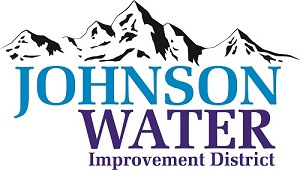 3748 W Highway 87Roosevelt, UT  84066Phone (435) 722-2620PLACE:	   3748 W Highway 87DATE:	June 8, 2023TIME:       6:30 P.M.Agenda:Customer Comments:Appointments:Cameron Olson, Aycock, Miles & Assoc@6:45 Giving the report on the Audit for 2022Steven Crochran @7:15 Health insurance presentationJason Blankenagel, Sunrise Engineering – Updates on Construction projects Preston Gibbs easement purchase and recording Ioka TankMinutes ~ MayFinancial ~ MayHR Consultant update Manager ReportiWorQ System proposal: Cross connection/water management/work managementClosed Session:  Purpose listed in the Utah Code 52-4-205 (1) (d)